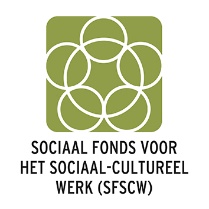 Laad dit formulier en de bijhorende bewijzen binnen de maand na het beëindigen van je project op in Extranet KostenopgaveHet SFSCW aanvaardt enkel voldoende bewezen uitgaven. Zo nodig vragen we bijkomende informatie en/of bewijzen op. Max. 10% van de geraamde kost kan je voorzien voor overheadkosten. Om de loonkost te verantwoorden, verwacht het SFSCW een registratielijst met de gepresteerde uren in het kader van dit project alsook de gemiddelde loonkost van het betrokken personeelslid.  AANVRAGER Organisatie: 	E-mail contactpersoon: 	ActieGeraamde kostprijsWerkelijke kostprijsToegevoegde bewijzen van de gemaakte onkosten(factuur – onkostennota -…)Totaal gevraagd bedrag